Name ______________________				Period # _______Color My World Virtual LabBoth light and pigments give us the rainbow of colors we see.  Pigments are the chemicals which reflect the light that bounces on them and gives us colors we see.  But what about the color of light itself?  How does the color of the light affect what we see?Please follow the steps below to avoid confusion.  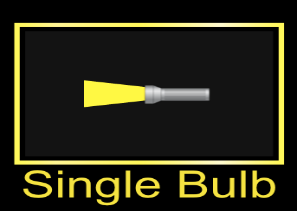  Go to Mr. Hewitt’s website and click on the “Color My World” link at the bottom of the page.Click on the single bulb flashlight on the first screen.You should see this: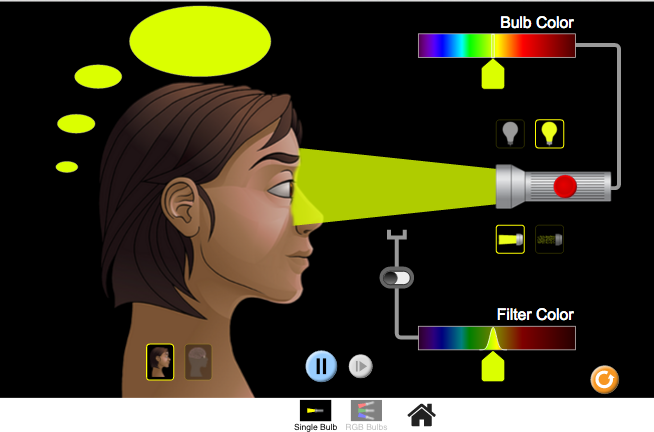  The flashlight should not be on.  What is the subject seeing?  (what they see is in the bubbles around their head)      ________________________________________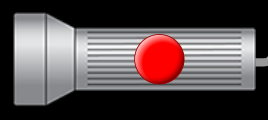 Click on the red dot on the flashlight. What is the color of the light that is directed at the subject’s eyes?       ___________________________________________What color do they perceive?  (in the bubbles around their head)        ____________________________________________Drag the slider below the bulb color to the left or right.  What do you notice about what is perceived?  ____________________________________________________________________________________________________________________________________________________________________________________________________________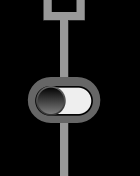   Click on the grey button and move it to the right to add filters.  Click and drag the slider below the filter color spectrum.  What do you notice about the light that is perceived?__________________________________________________________________________________________________________________________________________________________________________________________________________ What does the filter do?  ______________________________________________________________________________________________________________________________________________________________________________________________________ Click on the white light bulb (the one on the left) and move the slider for the filter color.  What do you notice?  __________________________________________________________________________________________________________________________________________________________________________________________________ Why do you suppose this happens?______________________________________________________________________________________________________________________________________________________________________________________________________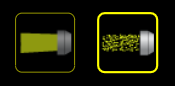  Click on the light beam on the right, move the filter slider, and make some observations about what you notice about the light, the filter, and what is perceived._____________________________________________________________________________________________________________________________________________________________________________________________________________________________________________________________________________________________________________________________________________________________________________________________________________ What did the filter do to the light? ____________________________________________________________________________________________________________________________________________________________________________________________________Part 2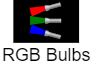 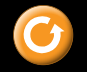  Click on the reset button: 	Then click on the RGB bulbs button:  No lights are on.  What color is perceived?    _________________________________________Click on the Pause/Play button: 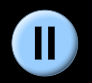  Click on the sliders and add light by sliding up all the way.  Fill out the data table below with your observations: If you don’t move the sliders all the way up, how does it change what you perceive?  ________________________________________________________________________________________________________________________________________________________________________________________________________________________________________________________________________________________________________________________ Summarize what you have learned from this investigation.______________________________________________________________________________________________________________________________________________________________________________________________________________________________________________________________________________________________________________________________________________________________________________________ Light ColorPerceived ColorJust redJust greenJust blueRed and greenRed and blueGreen and blueRed, green, and blue